Правила безопасности на водеОткрытые водоемы, безусловно, источник опасности, и поэтому осторожность при купании и плавании вполне оправдана. Купание полезно только здоровым людям, поэтому проконсультируйтесь с врачом, можно ли вам купаться. Первый раз купаться следует в солнечную, безветренную погоду при температуре воздуха 20-23 градуса тепла, воды - 17-19 градусов. Лучшее время суток для купания - 8-10 часов утра и 17-19 часов вечера. Не следует купаться раньше, чем через час-полтора после приема пищи.  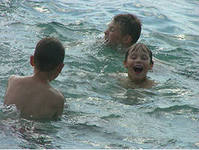 Правила безопасного поведения на воде:Перед купанием следует отдохнуть. Не рекомендуется входить в воду разгоряченным. Не отплывайте далеко от берега, не заплывайте за предупредительные знаки (за буйки).Купайтесь в специально отведенных и оборудованных для этого местах. Не нырять в воду в неизвестном месте - можно удариться головой о грунт, корягу, сваю и т.п., сломать шейные позвонки, потерять сознание и погибнуть. Перед купанием в незнакомых местах обследуйте дно. Входите в воду осторожно, медленно, когда вода дойдет вам до пояса, остановитесь и быстро окунитесь. Никогда не плавайте в одиночестве, особенно, если не уверены в своих силах. Не хватать друг друга за руки и ноги во время игр на воде. Не умеющим плавать купаться только в специально оборудованных местах глубиной не более 1,2 метра. Не приближаться к судам. Не подавайте ложных сигналов бедствия.  Уставший пловец должен помнить, что лучшим способом для отдыха на воде является положение "лежа на спине". Попав в быстрое течение, не следует бороться против него, необходимо не нарушая дыхания плыть по течению к берегу. Оказавшись в водовороте, не следует поддаваться страху, терять чувство самообладания. Необходимо набрать побольше воздуха в легкие, погрузиться в воду и, сделав сильный рывок в сторону по течению, всплыть на поверхность. Запрещается:купание в местах, где выставлены щиты с предупреждениями и запрещающими надписями.купание в необорудованных, незнакомых местах.заплывать за буйки, обозначающие границы плавания.подплывать к моторным, парусным судам, весельным лодкам и другим плавсредствам.прыгать в воду с лодок, причалов, а также сооружений, не приспособленных для этих целей.загрязнять и засорять водоемы.распивать спиртные напитки, купаться в состоянии   алкогольного опьянения.приводить с собой собак и других животных.оставлять на берегу, в гардеробах и раздевальных бумагу,  стекло и другой мусор.играть с мячом и в спортивные игры в не отведенных для этих целей местах, а также допускать в воде шалости, связанные с нырянием и захватом купающихся.подавать крики ложной тревоги.плавать на досках, бревнах, лежаках, автомобильных камерах, надувных матрацах.купаться лучше утром или вечером, когда солнце греет, но нет опасности перегрева. Температура воды должна быть не ниже 18-19 градусов, температура воздуха – 20-25 градусов. Продолжительность купания зависит от температуры воздуха и воды, от влажности воздуха и силы ветра.наиболее благоприятные условия купания - ясная безветренная погода, температура воздуха 25 и более градусов.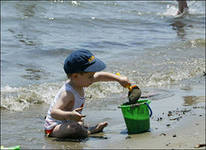 Следите за играми детей даже на мелководье, потому что они могут во время игр упасть и захлебнуться. Не устраивайте в воде игр, связанных с захватами - в пылу азарта вы можете послужить причиной того, что партнер вместо воздуха вдохнет воду и потеряет сознание. Учиться плавать дети могут только под контролем взрослых. При преодолении водоёмов на лодках несовершеннолетние должны быть в спасательных средствах.